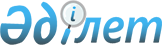 О внесении изменений в распоряжение Премьер-Министра Республики Казахстан от 13 марта 1999 года N 31Распоряжение Премьер-Министра Республики Казахстан от 5 ноября 2001 года N 87-р     Внести в распоряжение Премьер-Министра Республики Казахстан от 13 марта 1999 года N 31  R990031_

   "О создании тендерной комиссии по проекту реконструкции международного аэропорта в городе Астане" следующие изменения:     в пункте 1:     ввести в состав тендерной комиссии:Сабилаеву                  - исполняющая обязанности начальника отделаВенеру Алимжановну           методологии Управления методологии и                             правового обеспечения государственных                             закупок Комитета по государственным закупкам                             Министерства финансов Республики Казахстан;     строку:"Мамин Аскар Узакбаевич    - вице-Министр транспорта и коммуникаций -                             Председатель Комитета автомобильных дорог,                              заместитель"     изложить в следующей редакции:"Мамин Аскар Узакбаевич    - вице-Министр транспорта и коммуникаций                             Республики Казахстан, заместитель";     вывести из указанного состава Бакашева Ермека Куттыкожаевича. 



 

       Премьер-Министр 

 

(Специалисты: Склярова И.В.,              Умбетова А.М.)     
					© 2012. РГП на ПХВ «Институт законодательства и правовой информации Республики Казахстан» Министерства юстиции Республики Казахстан
				